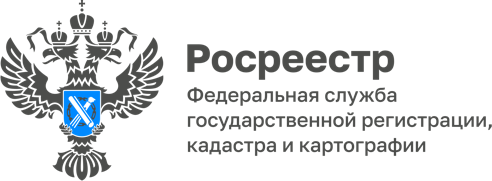 ПРЕСС-РЕЛИЗ22.09.2023Профилактика нарушений требований земельного законодательстваПрофилактика нарушений обязательных требований является одним из важных направлений деятельности Управления Росреестра по Алтайскому краю.При осуществлении федерального государственного земельного контроля (надзора) Управлением осуществляются такие профилактические мероприятия как:объявление предостережений;проведение профилактических визитов;консультирование контролируемых лиц;информирование;обобщение правоприменительной практики.Управлением за истекший период 2023 года осуществлено более 2500 профилактических мероприятий, в том числе объявлено 1669 предостережений 
и проведено 262 профилактических визита.Контролируемые лица могут обратиться в Управление за консультацией 
по вопросам соблюдения земельного законодательства, позвонив по телефону, либо лично.Кроме того, контролируемое лицо вправе обратиться в Управление 
с заявлением о проведении в отношении него профилактического визита.При проведении профилактического визита государственные инспекторы расскажут об особенностях осуществления государственного земельного надзора, 
в том числе в 2023 году, а также об использовании конкретного земельного участка, возможных нарушениях.